					RD2WU (09/2019)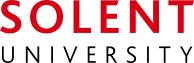 			-------------------------------			Date submitted to RIE (recorded by RIE)RESEARCH DEGREE: Application to transfer to ‘Writing Up’ statusThis form should be used by registered research degree candidates, in consultation with their supervisory team, to apply for writing up status; a reduction in registration fees whilst writing up the thesis for submission. (Academic Handbook section 2R refers) Please also refer to the Doctoral Student Handbook, Guidance note # 4: Admission, Registration & Fees. The form must be completed electronically, signed by all relevant parties (the student and the Director of Studies) then forwarded to research.degree@solent.ac.uk in Research, Innovation & Enterprise no later than 1 month prior to the annual re-registration point. RIE can then make arrangements for the correct invoicing of fees.PART A: THE STUDENTPART B: STUDENT DECLARATIONPART C: DIRECTOR OF STUDIES CONFIRMATIONPlease forward to Research, Innovation & Enterprise (research.degree@solent.ac.uk)	PART D: APPROVAL RESEARCH, INNOVATION & ENTERPRISE1.	Surname/Family Name:2.	First Name(s):3.	Student ID Number:3.	Student ID Number:4.      School    Art Design & FashionBusiness, Law & CommunicationsMedia, Arts & TechnologySport, Health & Social SciencesMaritime Science & Engineering5.	Start date:5.	Start date:6.	Mode of Study:6.	Mode of Study:Full-Time Part-Time7.	Level of Award:7.	Level of Award:MPhilMPhil/PhD8.	Expected thesis submission date:8.	Expected thesis submission date:9.	Name of any external collaborating establishment(s) (if applicable):9.	Name of any external collaborating establishment(s) (if applicable):9.	Name of any external collaborating establishment(s) (if applicable):9.	Name of any external collaborating establishment(s) (if applicable):9.	Name of any external collaborating establishment(s) (if applicable):9.	Name of any external collaborating establishment(s) (if applicable):10. By ticking each box and signing below, I declare that I understand the following:10. By ticking each box and signing below, I declare that I understand the following:i)	The writing up stage is an academic progression that occurs at the end of my research degree programme, when most research and writing has already been accomplished (i.e. I am mainly editing my thesis and/ or working on completing chapter(s)).	ii)	I have received comprehensive feedback from my supervisors on the current draft of my thesis. 	iii)	The writing up status I am applying for can only last for a maximum period of 12 months (full-time candidates), or 24 months (part-time candidates).	iv)	A reduced fee will be charged to me for the writing up period (please refer to fees here)	v)	If I do not submit my thesis to Research, Innovation & Enterprise within this period, I will resume paying the standard annual PhD/MPhil student fees until I submit my final thesis. 	Provisional title of thesis: (Please write in). Signed by Student:Print Name:Date:11. By ticking each box and signing below, I confirm that:11. By ticking each box and signing below, I confirm that:11. By ticking each box and signing below, I confirm that:11. By ticking each box and signing below, I confirm that:11. By ticking each box and signing below, I confirm that:i)	The above student has been transferred to PhD status.	i)	The above student has been transferred to PhD status.	i)	The above student has been transferred to PhD status.	i)	The above student has been transferred to PhD status.	i)	The above student has been transferred to PhD status.	ii)	I have received from the above student a near complete draft of all the parts of the thesis and I have provided comprehensive feedback on it.	ii)	I have received from the above student a near complete draft of all the parts of the thesis and I have provided comprehensive feedback on it.	ii)	I have received from the above student a near complete draft of all the parts of the thesis and I have provided comprehensive feedback on it.	ii)	I have received from the above student a near complete draft of all the parts of the thesis and I have provided comprehensive feedback on it.	ii)	I have received from the above student a near complete draft of all the parts of the thesis and I have provided comprehensive feedback on it.	iii)	I have asked the above student to submit his/her final thesis for examination within the maximum period 12 months (full-time) or 24 months (part-time) from the beginning of the academic session or within the Solent maximum registration end date (whichever comes sooner).	iii)	I have asked the above student to submit his/her final thesis for examination within the maximum period 12 months (full-time) or 24 months (part-time) from the beginning of the academic session or within the Solent maximum registration end date (whichever comes sooner).	iii)	I have asked the above student to submit his/her final thesis for examination within the maximum period 12 months (full-time) or 24 months (part-time) from the beginning of the academic session or within the Solent maximum registration end date (whichever comes sooner).	iii)	I have asked the above student to submit his/her final thesis for examination within the maximum period 12 months (full-time) or 24 months (part-time) from the beginning of the academic session or within the Solent maximum registration end date (whichever comes sooner).	iii)	I have asked the above student to submit his/her final thesis for examination within the maximum period 12 months (full-time) or 24 months (part-time) from the beginning of the academic session or within the Solent maximum registration end date (whichever comes sooner).	Expected submission date for final thesis (please state): Expected submission date for final thesis (please state): Signed by Director of Studies:Print Name:Date:12.	Outcome: Is the request compliant with Solent Doctoral student regulations?12.	Outcome: Is the request compliant with Solent Doctoral student regulations?12.	Outcome: Is the request compliant with Solent Doctoral student regulations?12.	Outcome: Is the request compliant with Solent Doctoral student regulations?12.	Outcome: Is the request compliant with Solent Doctoral student regulations?12.	Outcome: Is the request compliant with Solent Doctoral student regulations?12.	Outcome: Is the request compliant with Solent Doctoral student regulations?i)  ApprovedDateii) Not approved